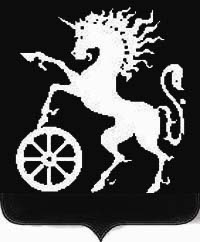 РОССИЙСКАЯ ФЕДЕРАЦИЯКРАСНОЯРСКИЙ КРАЙБОГОТОЛЬСКИЙ ГОРОДСКОЙ  СОВЕТ ДЕПУТАТОВШЕСТОГО СОЗЫВАР Е Ш Е Н И Е17.10.2023                                       г. Боготол                                         № 12-225О внесении изменений в решение Боготольского городского Совета депутатов «Об утверждении Положения о порядке организации и проведения собраний, конференций граждан (собраний делегатов) в муниципальном образовании городского округа город Боготол»На основании статей 29, 30 Федерального закона от 06.10.03 г. № 131-ФЗ «Об общих принципах организации местного самоуправления в Российской Федерации»,  руководствуясь статьями 32, 70 Устава городского округа город Боготол Красноярского края, Боготольский  городской  Совет депутатов  РЕШИЛ:1. Внести в  решение Боготольского городского Совета депутатов от 30.05.2023 № 11-197 «Об утверждении Положения о порядке организации и проведения собраний, конференций граждан (собраний делегатов) в муниципальном образовании городского округа город Боготол» следующие изменения:1.1. Приложение к решению изложить в новой редакции согласно приложению к настоящему решению.2. Контроль за исполнением настоящего решения возложить на председателя Боготольского городского Совета депутатов.3. Опубликовать решение в официальном печатном издании  «Земля боготольская», разместить на официальном сайте  муниципального образования город Боготол bogotolcity.gosuslugi.ru  в сети Интернет.4. Решение вступает в силу в день, следующий за днем его официального опубликования. Председатель Боготольского                                             Глава города Боготола                                городского Совета депутатов                                                                                                                                   ___________ А.М. Рябчёнок                                     _________  Е.М. ДеменковаПриложение к решению Боготольскогогородского Совета депутатовот 17.10.2023 № 12-225ПОЛОЖЕНИЕо порядке организации и проведения собраний, конференций граждан(собраний делегатов)  в муниципальном образовании город БоготолГЛАВА 1. ОБЩИЕ ПОЛОЖЕНИЯНастоящее Положение в соответствии с Конституцией РФ, Федеральным законом от 06 октября 2003 года № 131-ФЗ «Об общих принципах организации местного самоуправления в Российской Федерации», законами Красноярского края, Уставом городского округа город Боготол регулирует порядок организации и проведения собраний и конференций граждан(собраний делегатов) по месту их жительства с целью осуществления местного самоуправления. Данное  Положение  не распространяется на собрания и конференции (собрания делегатов) граждан, проводимые в общественных объединениях, трудовых и учебных коллективах, жилищных товариществах и кооперативах, других организациях, на собрания, проводимые в качестве мирных массовых акций населения, а также на собрания, порядок проведения которых регулируется иным специальным законодательством.Для обсуждения вопросов местного значения, информирования населения о деятельности органов местного самоуправления и должностных лиц местного самоуправления, обсуждения вопросов внесения инициативных проектов и их рассмотрения, осуществления территориального общественного самоуправления на части территории муниципального образования могут проводиться собрания,конференции (собрания делегатов) граждан.С целью обеспечение защиты прав и свобод человека и гражданина при обработке его персональных данных, в том числе защиты прав на неприкосновенность частной жизни, личную и семейную тайну к защите обрабатываемых персональных данных предъявляются требования предусмотренные  статьей 19 Федерального закона от 27.07.2006 № 152-ФЗ «О персональных данных».Статья 1. Основные понятия1. В целях настоящего Положения: - под собранием граждан в городе Боготоле (далее - собрание) понимается совместное обсуждение гражданами вопросов местного значения, информирования населения о деятельности органов местного самоуправления и должностных лиц местного самоуправления, обсуждения вопросов внесения инициативных проектов и их рассмотрения, осуществления территориального общественного самоуправления; - под конференцией граждан (собранием делегатов) в городе Боготоле (далее - конференция) понимается совместное обсуждение делегатами вопросов местного значения, информирования населения о деятельности органов местного самоуправления и должностных лиц местного самоуправления, обсуждения вопросов внесения инициативных проектов и их рассмотрения, осуществления территориального общественного самоуправления; - под делегатом понимается гражданин, избранный в порядке, определенном настоящим Положением, представлять интересы граждан соответствующей территории на конференции; - под населением понимается совокупность граждан определенной территории (территории муниципального образования - города Боготола или территории части муниципального образования). 2. Собрания и конференции могут проводиться на части территории города. Статья 2. Права граждан на участие в собраниях, конференциях1. Право на участие в собраниях, конференциях имеют жители города. В собрании по вопросам внесения инициативных проектов и их рассмотрения вправе принимать участие жители соответствующей территории, достигшие шестнадцатилетнего возраста. 2. Жители города равноправны в осуществлении права на участие в собраниях, конференциях. 3. Право граждан на участие в собраниях, конференциях не может быть ограничено в зависимости от происхождения, социального и имущественного положения, расовой и национальной принадлежности, пола, языка, отношения к религии, принадлежности к общественным объединениям, политических и иных взглядов, рода и характера занятий, времени проживания в данной местности и других подобных обстоятельств. Граждане участвуют в собраниях, конференциях добровольно и свободно. Никто не вправе оказывать принудительное воздействие на граждан с целью участия или неучастия в собрании, конференции, а также на их свободное волеизъявление. 4. Расходы, связанные с проведением собраний, конференций, производятся за счет организаторов собрания, конференции. Статья 3. Компетенция собрания, конференции1. На собраниях, конференциях обсуждаются вопросы местного значения, население информируется о деятельности органов местного самоуправления и должностных лиц местного самоуправления, обсуждаются вопросы внесения инициативных проектов и их рассмотрения, осуществления территориального общественного самоуправления. 2. Предложения о вопросах, подлежащих рассмотрению на собраниях, конференциях, могут вноситься Главой города, городским Советом депутатов (далее - городской Совет), а также органами территориального общественного самоуправления (далее - ТОС) в случаях, предусмотренных уставом ТОС, или гражданами города. 3. К компетенции собраний, конференций граждан относится принятие решений об обращении к органам местного самоуправления и должностным лицам местного самоуправления города, а также обсуждение вопросов: - по проектам решений городского Совета, Главы города по наиболее важным вопросам жизни города; - о выполнении планов и программ социально-экономического развития города, заслушивание и обсуждение информации должностных лиц органов местного самоуправления; - о сохранности и рациональном использовании муниципальной собственности; - наименования и переименования улиц, площадей города; - развития личных подсобных хозяйств граждан; - соблюдения правопорядка; - содержания, использования и обслуживания жилого фонда и жилых помещений, мест общего пользования, дорог, тротуаров, спортивных площадок и т.д.; - благоустройства и озеленения территории, охраны природы; - внесения инициативных проектов и их рассмотрения; - обсуждение вопросов изменения границ муниципального образования город Боготол;- обсуждение вопросов планов застройки муниципального образования город Боготол;- обсуждение предложений по порядку предоставления и изъятия земельных участков, а также распоряжению земельными участками на соответствующей территории;- обсуждение вопросов местного значения, информирования  населения о деятельности органов местного самоуправления и должностных лиц местного самоуправления; - других вопросов, предусмотренных действующим законодательством. ГЛАВА 2 ПОДГОТОВКА И ПРОВЕДЕНИЕ СОБРАНИЙ И КОНФЕРЕНЦИЙ Статья 4. Порядок созыва собрания1. Собрания и конференции созываются по мере необходимости и проводятся по домам, улицам, кварталам, микрорайонам и иным участкам территории города. 2. Конференции проводятся при невозможности проведения собрания вследствие отсутствия соответствующего помещения, способного вместить участников собрания. В случаях, когда выносимый на рассмотрение вопрос (вопросы) непосредственно затрагивает интересы более 500 (или иного количества) жителей, имеющих право на участие в собрании, либо созвать собрание не представляется возможным, проводится конференция.3. Инициатива проведения собрания, конференции может исходить от Главы города, городского Совета или от инициативной группы граждан. Инициатива граждан о проведении собрания, конференции должна быть оформлена в виде письменного заявления инициативной группы (приложение № 1) и поддержана тремя процентами граждан - жителей соответствующей территории, подтвержденной подписями в подписных листах (приложение № 2). В заявлении указываются вопросы, выносимые на рассмотрение собрания, конференции, ориентировочные сроки проведения, территория, на которой предполагается проведение собрания, конференции. Заявление направляется Главе города или в городской Совет. 4. Инициатива городского Совета оформляется решением, в котором указываются вопросы, выносимые на рассмотрение собрания, конференции. 5. Собрание, созываемое по инициативе населения или городского Совета, назначается городским Советом. 6. Собрание, созываемое по инициативе Главы города, назначается Главой города. 7. Собрание должно быть назначено в течение 20 дней со дня издания городским Советом или Главой города правового акта, выражающего инициативу проведения собрания, или со дня получения документов, подтверждающих инициативу населения. Городской Совет, Глава города, получившие заявление с требованием о проведении собрания, принимают одно из следующих решений: 1) о созыве собрания; 2) об отклонении требования о созыве собрания в случае нарушения условий и порядка созыва собрания, установленного настоящим Положением, Уставом города. Инициаторы созыва собрания письменно уведомляются о принятом решении в трехдневный срок со дня его принятия. Решение об отклонении требования о созыве собрания должно быть мотивированным. Данное решение может быть обжаловано заинтересованными лицами в суд. 8. В случае принятия решения о созыве собрания городской Совет, Глава города определяют дату, время (час) и место его проведения. Дата и время проведения собрания устанавливаются в соответствии с пунктом 7 настоящей статьи, с учетом пожеланий инициаторов созыва. При этом такой датой не может быть дата ранее чем через пятнадцать дней и позднее чем через сорок пять дней со дня принятия решения о созыве собрания. 9. О созыве собрания население извещается не позднее чем за десять дней до дня проведения собрания. В извещении о созыве указывается дата, время, место проведения собрания, территория, жители которой вправе участвовать в собрании, инициаторы созыва, предварительная повестка дня, порядок ознакомления с материалами, обсуждение которых предполагается на собрании. 10. Население оповещается о созыве собрания с помощью средств массовой информации, объявлений, писем, подворовых обходов, сообщений на собраниях и других мероприятиях, через администрации предприятий и других организаций, коммунальные службы и т.п. В необходимых случаях на собрания, конференции могут приглашаться представители предприятий, учреждений, организаций, общественных объединений, средств массовой информации. Статья 5. Порядок созыва конференции1. Конференция должна быть назначена в течение 30 дней со дня издания городским Советом или Главой города правового акта, выражающего инициативу проведения конференции, или со дня получения документов, подтверждающих инициативу населения. О созыве конференции население извещается не позднее чем за пятнадцать дней до дня проведения конференции. В извещении о созыве конференции помимо сведений, приводимых в извещении о созыве собрания, указываются норма представительства, границы территорий (округов), от которых избираются представители (делегаты), численность граждан, проживающих на этих территориях (в этих округах), количество представителей (делегатов) от каждой из территорий (округов), место и время проведения собраний на территориях (в округах) для выборов представителей (делегатов). 2. Делегаты на конференции избираются на собраниях жителей либо путем сбора подписей жителей. Делегаты на конференции избираются по территориальному принципу - от подъездов в многоквартирных домах, от группы малоэтажных домов, от улиц в районах частной застройки (при этом один представитель не может быть избран более чем от тысячи граждан). Нормы представительства делегатов на конференцию: 1 делегат от многоквартирного дома (4 - 9-этажного); 1 делегат от группы малоэтажных домов; 1 делегат от жителей одной улицы района частной застройки. 3. Выборы делегатов конференции проводятся гражданами на собраниях по месту жительства. Представители органов местного самоуправления вправе принимать участие в организации и проведении данных собраний. Выборы на территории (в округе) считаются состоявшимися, если в голосовании на собрании приняли участие более четверти граждан, имеющих место жительства на данной территории (в данном округе). Избранными от территории (округа) считаются набравшие относительное большинство голосов граждан кандидаты в количестве, определенном для территории (округа). Голосование за представителей (делегатов) на собраниях может проводиться открыто или тайно. Форма голосования определяется решением собрания. Собрание может давать представителям (делегатам) наказы, обязывающие избранных представителей (делегатов) занимать при голосовании на конференции определенную позицию. 4. Документом, подтверждающим полномочия делегатов, является протокол собрания, подписанный его председателем и секретарем. К протоколу прикладываются листы регистрации участников собраний, оформленные в соответствии с настоящим Положением. Без листов регистрации протокол собрания недействителен. Протокол сдается председателем или секретарем собрания инициатору созыва конференции - городскому Совету либо Главе города не позднее чем за три дня до дня проведения конференции. Статья 6. Подготовка собрания, конференции1. Подготовку и проведение собраний, конференций осуществляет организационный комитет (далее - Оргкомитет), формируемый на паритетных началах из депутатов городского Совета, специалистов аппарата городского Совета, представителей администрации города, инициаторов созыва собрания, конференции (с их согласия) или представителей инициаторов, правовым актом городского Совета, Главы города. 2. Оргкомитет по подготовке собрания, конференции организует оповещение населения о собрании, конференции в соответствии со статьями 4 и 5 настоящего Положения, оказывает помощь в организации собраний по избранию представителей (делегатов) на конференцию, готовит место (помещение) для собрания, конференции, обеспечивает собрание, конференцию бумагой, техническими средствами, изготавливает необходимые бланки, решает другие вопросы организационного, кадрового и материально-технического обеспечения подготовки и проведения собрания, конференции. Статья 7. Регистрация участников собрания, конференцииОргкомитет по подготовке собрания, конференции обеспечивает до начала проведения собрания, конференции обязательную регистрацию участников в месте проведения собрания, конференции, с указанием фамилии, имени, отчества, даты рождения и места жительства участника «под роспись» в регистрационном листе (приложения № 3, 4). В листе регистрации участников конференции помимо подписи участников конференции указываются границы территории (округа), население которой представляет соответствующий представитель (делегат). Статья 8. Правомочность собрания, конференцииСобрание правомочно при числе участников не менее половины от проживающих на данной территории. Конференция правомочна, если в ней приняли участие не менее 2/3 делегатов, избранных для участия в конференции.Статья 9. Открытие собрания, конференции. Формирование повестки дня собрания, конференции1. Собрание, конференцию открывает лицо, назначенное городским Советом, Главой города, а если это назначение не будет произведено или назначенное лицо не прибудет на собрание, конференцию - председателем оргкомитета. 2. После оглашения итогов регистрации лицо, открывшее собрание, конференцию, ставит на обсуждение вопрос об избрании из числа участников председателя собрания, конференции и проводит по нему открытое голосование. Председатель собрания, конференции ставит на обсуждение вопрос об избрании из числа участников секретаря собрания, конференции, организует обсуждение этого вопроса и проводит по нему голосование. 3. В случае необходимости вести подсчет голосов председателю собрания, конференции во время этого голосования помогают члены комиссии по подготовке собрания, конференции. Секретарь собрания, конференции приступает к исполнению своих обязанностей немедленно после избрания. 4. В случае необходимости из числа участников избираются президиум и секретариат собрания, конференции, которые должны оказывать помощь соответственно председателю и секретарю собрания, конференции. 5. После избрания секретаря собрание, конференция утверждает повестку дня. Вопросы в повестку дня собрания, конференции могут вноситься органами местного самоуправления, органами территориального общественного самоуправления, участниками собрания, конференции и гражданами, имеющими право на участие в данном собрании, конференции. 6. Решение о включении вопросов в повестку дня собрания, конференции считается принятым, если за него проголосовало не менее половины присутствующих участников. 7. В повестку дня собрания, конференции в обязательном порядке включаются вопросы, внесенные инициаторами созыва собрания, конференции. Указанные вопросы рассматриваются в первоочередном порядке. Статья 10. Порядок проведения собрания, конференции1. Председатель собрания, конференции объявляет о переходе к обсуждению вопросов повестки дня, предоставляет слово выступающим, делает объявления, зачитывает письменные обращения и иные документы, ставит на голосование вопросы, по которым собрание, конференция принимает решения, обеспечивает соблюдение порядка в ходе заседания, осуществляет иные функции, непосредственно связанные с ведением собрания, конференции. 2. Секретарь собрания, конференции ведет и оформляет протокол собрания, конференции, осуществляет запись желающих выступить, регистрирует вопросы и заявления, организует сбор и передачу председателю письменных вопросов к докладчикам, справок, заявлений и иных документов, следит за соблюдением порядка, оказывает организационную помощь председателю, выполняет его поручения, осуществляет иные полномочия, вытекающие из обязанностей секретаря по организационному обеспечению собрания, конференции и делопроизводству. 3. Собрание, конференция проводятся, по общему правилу, в течение одного дня до окончания рассмотрения всех вопросов их повестки. Если в течение дня вопросы повестки не будут рассмотрены, собрание, конференция принимают решение о перерыве и возобновлении работы в следующий или иной день. 4. Собрания, конференции проводятся публично, на них вправе присутствовать представители органов местного самоуправления, органов государственной власти, средств массовой информации, любые иные лица. 5. Представители органов государственной власти края и органов местного самоуправления, присутствующие на собрании, конференции, имеют право совещательного голоса. 6. По вопросам повестки дня на собрании, конференции организуются прения. Перед проведением голосования по соответствующему вопросу докладчику и содокладчику по их просьбе должно быть предоставлено право выступления. 7. Подробно регламент работы собрания, конференции устанавливается самим собранием, конференцией.Статья 11. Протокол собрания, конференции1. На собрании, конференции граждан ведется протокол (приложение № 5), в котором указывается количество граждан, имеющих право участвовать в собрании, или количество представителей (делегатов), которые должны были участвовать в конференции, количество граждан или представителей (делегатов), зарегистрированных в качестве участников, присутствующие на собрании, конференции представители органов местного самоуправления, инициатор и субъект созыва собрания, конференции, дата, время и место проведения собрания, конференции, фамилии, имена и отчества председателя, секретаря, а в случае избрания - членов президиума, секретариата и членов счетной комиссии, полная формулировка рассматриваемого вопроса (вопросов), фамилии, имена и отчества выступавших, краткое содержание выступлений по рассматриваемому вопросу (вопросам), если не прикладываются тексты выступлений, итоги голосования по каждому вопросу (приняло участие в голосовании, "за", "против", воздержались, полная формулировка принятого решения (решений). 2. Протокол зачитывается председателем собрания, конференции участникам (кроме изложенных в протоколе выступлений), утверждается решением собрания, конференции и подписывается председателем (членами президиума) и секретарем (секретариатом). 3. Протокол собрания, конференции подлежит передаче в орган местного самоуправления, обращение к которому принято на собрании, конференции, в срок до десяти дней со дня проведения соответствующего собрания, конференции. К протоколу прилагается лист регистрации участников, без которого протокол недействителен.  ГЛАВА 3.  РЕШЕНИЕ СОБРАНИЯ, КОНФЕРЕНЦИИ И ЕГО ИСПОЛНЕНИЕ Статья 12. Принятие решений собранием, конференцией1. Решения на собрании, конференции принимаются тайным (приложения № 6 - 9) или открытым голосованием, простым большинством голосов участвующих в собрании, конференции граждан. 2. Голосуют на собрании, конференции только граждане, зарегистрированные в качестве участников. 3. Решения собраний, конференций доводятся до сведения соответствующих органов местного самоуправления и территориального общественного самоуправления, предприятий, учреждений, организаций, к компетенции которых отнесено решение рассмотренных вопросов, городским Советом, Главой города в письменной форме не позднее чем через пятнадцать дней со дня поступления в городской Совет, Главе города протокола собрания, конференции. 4. Итоги собрания, конференции подлежат официальному опубликованию (обнародованию) в уполномоченном печатном средстве массовой информации и на официальном сайте органов местного самоуправления города Боготола в информационно-телекоммуникационной сети Интернет. 5. Решения собраний, конференций вступают в силу с момента принятия (официального оглашения результатов голосования), если иное не предусмотрено законодательством, самим собранием, конференцией. 6. Решения собраний, конференций, затрагивающие права, свободы и обязанности человека и гражданина, вступают в силу со дня, следующего за днем официального опубликования (обнародования). Статья 13. Выполнение решений собраний, конференций1. Выполнение решений собраний, конференций, принятых в пределах компетенции, осуществляется жителями, соответствующими органами местного самоуправления и территориального общественного самоуправления, предприятиями, учреждениями, организациями. 2. Обращения, принятые собранием, конференцией, подлежат обязательному рассмотрению органами местного самоуправления и должностными лицами местного самоуправления, к компетенции которых отнесено решение содержащихся в обращениях вопросов, с направлением письменного ответа. 3. Органы местного самоуправления, территориального общественного самоуправления, инициативные группы граждан при необходимости информируют жителей города о ходе выполнения решений собраний, конференций. Статья 14. Изменения и отмена решений собраний, конференций1. Изменения и дополнения в принятые собранием, конференцией решения могут вноситься исключительно собранием, конференцией. 2. Решение собрания, конференции, противоречащее законодательству или Уставу городского округа город Боготол либо принятое с нарушением законодательства или Устава города, может быть обжаловано в суде в установленном порядке. Приложение №  1к Положениюо порядке организациии проведения собраний,конференций гражданв г. Боготоле                                 В _______________________________                                       (полное наименование                                 _________________________________                                  органа местного самоуправления)                            ЗАЯВЛЕНИЕ    На   основании   Закона  Российской   Федерации   № 131-ФЗ от06.10.2003 «Об общих принципах организации местного самоуправленияв  Российской  Федерации», Положения  о   порядке  организации   ипроведения   собраний,  конференций  граждан  в  городе   Боготоле,утвержденного  решением  Боготольского  городского  Совета   депутатов№ _____ от _____________ 200_ г., направляем настоящее заявление спредложением  о  созыве собрания,  конференции  для  обсуждения  ипринятия решений по вопросам:1....Предлагаемая дата проведения собрания, конференции - "__" ____ 200_ г.В собрании, конференции могут участвовать граждане, проживающие натерритории _______________________________________________________   (указывается территория муниципального образования или части                        муниципального__________________________________________________________________      образования в форме, позволяющей однозначно определить                       границы территории)ПРИЛОЖЕНИЕ: члены инициативной группы:Гражданин (-ка) _________________________________________________,                              (фамилия, инициалы)проживающий (-ая) по адресу _____________________________________,имеющий (-ая) паспорт (заменяющий его документ) _________________,____________________________________________________________________________________________________________________________________                                                     (подпись)Гражданин (-ка) __________________________________________________                             (фамилия, инициалы)Приложение №  2к Положениюо порядке организациии проведения собраний,конференций гражданв г. Боготоле                         ПОДПИСНОЙ ЛИСТМы,  нижеподписавшиеся,  поддерживаем  инициативу  о  проведении впериод _____________________________________ собрания, конференции            (сроки проведения собрания,                конференции граждан)граждан __________________________________________________________         (наименование муниципального образования, микрорайона,                            квартала и т.д.)для рассмотрения следующих вопросов:    1. ________________________________________    2. ________________________________________    ...... ____________________________________    Подписной лист удостоверяю__________________________________________________________________(фамилия, имя, отчество, дата рождения, место жительства, серия и        номер паспорта или заменяющего его документа лица,                       собиравшего подписи)                                    ______________________________                                         (подпись и дата)Член инициативной группы _________________ (_____________________)                              (подпись)      (фамилия, инициалы)Приложение №  3к Положениюо порядке организациии проведения собраний,конференций гражданв г. БоготолеЛИСТ РЕГИСТРАЦИИжителей  города Боготола Красноярского края, участвующих в собранииграждан "__" __________________ года    Председатель собрания граждан __________ (___________________)                                  (подпись)  (фамилия, инициалы)    Секретарь собрания    граждан                       __________ (___________________)                                  (подпись)    (фамилия, инициалы)Приложение №  4к Положениюо порядке организациии проведения собраний,конференций гражданв г. Боготоле                        ЛИСТ РЕГИСТРАЦИИделегатов - жителей города Боготола Красноярского края, участвующихв     конференции   граждан"__" ________________ года    Председатель конференции граждан ________ ____________________                                     (подпись) (фамилия, инициалы)    Секретарь конференции граждан    ________ ____________________                                     (подпись) (фамилия, инициалы)Приложение №  5к Положениюо порядке организациии проведения собраний,конференций гражданв г. БоготолеПРОТОКОЛСОБРАНИЯ (КОНФЕРЕНЦИИ) ГРАЖДАН__________________________________________________________________    (наименование муниципального образования, микрорайона,__________________________________________________________________   квартала, улицы, двора, дома, жилищного комплекса и т.д.)"__" __________ ____ года с "__" час/мин по "__" час/мин(дата проведения)__________________________________________________________________                  (место проведения, адрес)Инициатор (инициаторы) созыва ____________________________________Орган (лицо), созвавший собрание, конференцию ______________________________________________________________________________________решением (постановлением) от "__" ____________ 200_ г.    Общее число граждан, проживающих на соответствующей территориии       имеющих      право     на     участие    в       собрании,конференции граждан: ___________________Участвовало согласно листу регистрации граждан: _________ ________Председатель собрания,конференции                        _______________________________                                     (фамилия, имя, отчество)Секретарь собрания,конференции                        _______________________________                                     (фамилия, имя, отчество)Присутствовали на собрании, конференции:________________________________________________________________(фамилия, инициалы и должности должностных лиц (представителей)__________________________________________________________________органов государственной власти и органов местного самоуправления)                          ПОВЕСТКА ДНЯ    1. О ...    Доклад ...    2. О ...    Доклад ...    1. Слушали:    _____________________________________                       (фамилия, инициалы)Краткая запись выступления или указание - "Текст доклада(выступления) прилагается"    Выступили: _____________________________________                       (фамилия, инициалы)Краткая запись выступления или указание - "Текст доклада(выступления) прилагается"    РЕШИЛИ:Результаты голосования:                     приняло участие _____________                     "за" ________________________                     "против" ____________________                     воздержались ________________Решение не принято.Решение принято в формулировке:__________________________________________________________________               (формулировка принятого решения)2. Слушали:    1.    2.    3. ...Председатель собрания,конференции граждан(собрания делегатов) ________________ (______________________)                       (подпись)       (фамилия, инициалы)Секретарь собрания,конференции граждан(собрания делегатов)________________ (______________________)                       (подпись)       (фамилия, инициалы)Приложение №  6к Положениюо порядке организациии проведения собраний,конференций гражданв г. Боготоле          БЮЛЛЕТЕНЬ ДЛЯ ЗАКРЫТОГО (ТАЙНОГО) ГОЛОСОВАНИЯ                на собрании, конференции граждан(собрании делегатов)__________________________________________________________________(наименование муниципального образования)__________________________________________________________________                        (дата проведения)по вопросу _______________________________________________________                         (формулировка вопроса)"За"            "Против"            "Воздержался"(Нужное подчеркнуть или обвести)    Члены счетной комиссии:1. _______________ (___________________)      (подпись)     (фамилия, инициалы)2. _______________ (___________________)      (подпись)     (фамилия, инициалы)Приложение №  7к Положениюо порядке организациии проведения собраний,конференций гражданв г. Боготоле         ЛИСТ ВЫДАЧИ БЮЛЛЕТЕНЕЙ ДЛЯ ЗАКРЫТОГО (ТАЙНОГО)                           ГОЛОСОВАНИЯ                 на собрании, конференции граждан__________________________________________________________________(наименование муниципального образования или части муниципального                            образования)__________________________________________________________________                        (дата проведения)по вопросу _______________________________________________________                        (формулировка вопроса)    Члены счетной комиссии:1. _______________ (___________________)      (подпись)     (фамилия, инициалы)2. _______________ (___________________)      (подпись)     (фамилия, инициалы)3. _______________ (___________________)      (подпись)     (фамилия, инициалы)Приложение №  8к Положениюо порядке организациии проведения собраний,конференций гражданв г. Боготоле             ПРОТОКОЛ N 1 ЗАСЕДАНИЯ СЧЕТНОЙ КОМИССИИ                 на собрании, конференции граждан__________________________________________________________________(наименование муниципального образования или части муниципального                           образования)    ________________________________________                (дата проведения)Слушали: об избрании председателя счетной комиссии.Постановили: избрать председателем счетной комиссии ________________________________________________________________________________Председатель счетной комиссии ____________ (___________________)                               (подпись)    (фамилия, инициалы)    Члены счетной комиссии:1. _____________ (_________________)     (подпись)   (фамилия, инициалы)2. _____________ ___________________Приложение №  9к Положениюо порядке организациии проведения собраний,конференций гражданв г. Боготоле              ПРОТОКОЛ N 2 ЗАСЕДАНИЯ СЧЕТНОЙ КОМИССИИ              на собрании (сходе), конференции граждан__________________________________________________________________(наименование муниципального образования или части муниципального                             образования)    ________________________________________               (дата проведения)1. При голосовании по вопросу ____________________________________                                   (формулировка вопроса)__________________________________________________________________выдано бюллетеней ________________________________________________                              (цифрами и прописью)обнаружено в ящике бюллетеней ____________________________________                                    (цифрами и прописью)обнаружено в ящике действительных бюллетеней _____________________                                             (цифрами и прописью)обнаружено в ящике действительных бюллетеней"За" _____________________     (цифрами и прописью)обнаружено в ящике действительных бюллетеней"Против" ____________________         (цифрами и прописью)обнаружено в ящике действительных бюллетеней"Воздержался" ____________________              (цифрами и прописью)2. При голосовании по вопросу ____________________________________                                   (формулировка вопроса)    Председатель счетной комиссии _________ (____________________)                                  (подпись)  (фамилия, инициалы)    Члены счетной комиссии:1. __________ (_________________)   (подпись)  (фамилия, инициалы)2. __________ ___________________NФамилия, имя, отчествоДата рожденияАдрес места жительстваСерия, номер, дата выдачи паспорта или документа, его заменяющегоДата внесения подписиПодпись12345NФамилия, имя, отчествоАдрес места жительстваДата рожденияПодпись12345NФамилия, имя, отчествоАдрес места жительстваДата рожденияОписание территории, от которой избранДата проведения собрания по выборам делегатаПодпись12345NФИО участника Отметка о получении бюллетеня - подпись участника1234